INFECTIOUS DISEASES ARTICLE QUESTIONSINFECTIOUS DISEASES ARTICLE QUESTIONS1) What is the scientific name for any organism that causes an infectious disease?1) What is the scientific name for any organism that causes an infectious disease?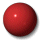   Vaccine  Protein  Pathogen  Carbohydrate  Lipid2) Which type of pathogen is a small organism that causes diseases including tuberculosis and cholera?2) Which type of pathogen is a small organism that causes diseases including tuberculosis and cholera?  Virus  Bacteria  Parasite  Fungi  None of the Above3) Which type of pathogen includes yeasts and molds?3) Which type of pathogen includes yeasts and molds?  Virus  Bacteria  Parasite  Fungi  None of the Above4) Which type of pathogen consists of DNA with a protective coating of protein?4) Which type of pathogen consists of DNA with a protective coating of protein?  Virus  Bacteria  Parasite  Fungi  None of the Above5) Which type of pathogen is an organism that lives off its host and causes malaria?5) Which type of pathogen is an organism that lives off its host and causes malaria?  Virus  Bacteria  Parasite  Fungi  None of the Above6) In what way is malaria usually transmitted to humans?6) In what way is malaria usually transmitted to humans?  Contaminated food or water  Insect bite  Direct contact  Indirect contact  It's not a contagious disease7) In what way is salmonella usually transmitted to humans?7) In what way is salmonella usually transmitted to humans?  Contaminated food or water  Insect bite  Direct contact  Indirect contact   It’s not a contagious disease8) Which of the following transmission methods includes shaking hands?8) Which of the following transmission methods includes shaking hands?  Contaminated food or water  Insect bite  Direct contact  Indirect contact9) Which of the following types of disease is caused when the immune system attacks the body?9) Which of the following types of disease is caused when the immune system attacks the body?  Autoimmune  Lifestyle  Disorder  Heart disease  All of the Above10) Which of the following is an example of a disorder?10) Which of the following is an example of a disorder?  Type I diabetes  High blood pressure  Alcoholism  Depression  Multiple sclerosis